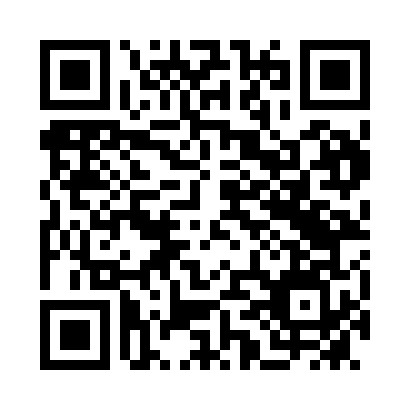 Prayer times for Allen, ArgentinaWed 1 May 2024 - Fri 31 May 2024High Latitude Method: NonePrayer Calculation Method: Muslim World LeagueAsar Calculation Method: ShafiPrayer times provided by https://www.salahtimes.comDateDayFajrSunriseDhuhrAsrMaghribIsha1Wed6:448:151:284:196:418:072Thu6:458:161:284:186:408:063Fri6:468:171:284:176:398:054Sat6:478:181:284:166:388:045Sun6:488:191:284:156:378:036Mon6:488:201:284:146:368:027Tue6:498:211:284:136:358:018Wed6:508:211:284:126:348:009Thu6:518:221:284:126:337:5910Fri6:518:231:284:116:327:5811Sat6:528:241:284:106:317:5812Sun6:538:251:284:096:307:5713Mon6:548:261:284:086:297:5614Tue6:548:271:284:086:287:5515Wed6:558:281:284:076:277:5516Thu6:568:291:284:066:267:5417Fri6:578:301:284:066:267:5318Sat6:578:301:284:056:257:5319Sun6:588:311:284:046:247:5220Mon6:598:321:284:046:237:5221Tue6:598:331:284:036:237:5122Wed7:008:341:284:036:227:5023Thu7:018:351:284:026:217:5024Fri7:018:351:284:026:217:5025Sat7:028:361:284:016:207:4926Sun7:038:371:284:016:207:4927Mon7:038:381:294:006:197:4828Tue7:048:381:294:006:197:4829Wed7:058:391:294:006:187:4830Thu7:058:401:293:596:187:4731Fri7:068:411:293:596:177:47